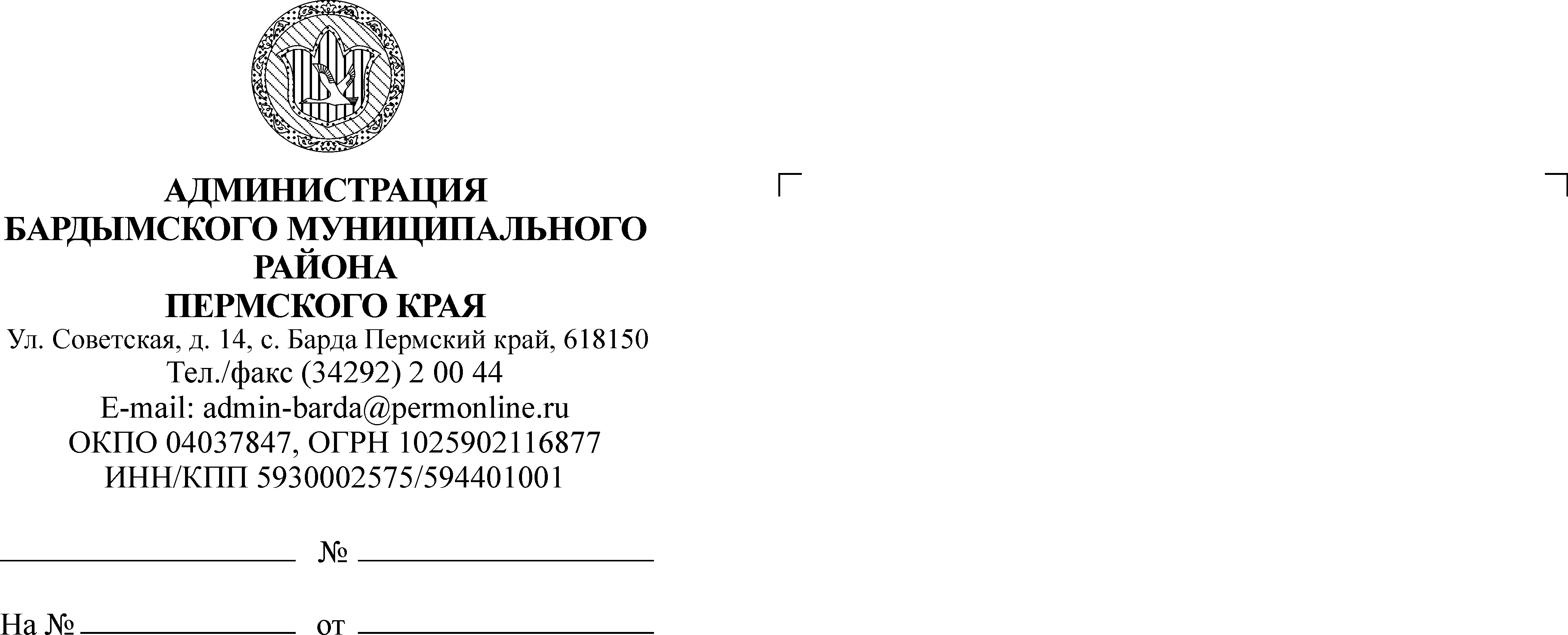 ДУМАБАРДЫМСКОГО МУНИЦИПАЛЬНОГО ОКРУГАПЕРМСКОГО КРАЯПЕРВОЕ ЗАСЕДАНИЕРЕШЕНИЕ23.09.2020								                  № 10Об утверждении Совета ДумыБардымского муниципального округа	Дума Бардымского муниципального округаРЕШАЕТ:	Утвердить состав Совета Думы:- председатель Думы – председатель Совета;- заместитель председателя Думы – заместитель председателя Совета;- председатель комиссии по экономической политике;- председатель комиссии по социальной политике;- председатель комиссии по бюджету, налоговой политике и финансам.Председатель ДумыБардымского муниципального округа                                                       И.Р.Вахитов                    23.09.2020